MISSION TO MARS: SLS DESIGN CHALLENGE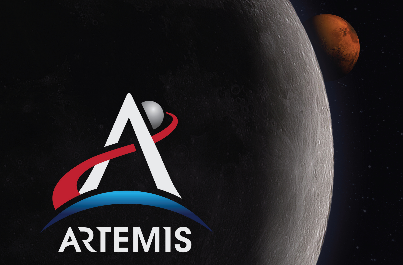 PROJECT RUBRIC – CHEMICAL ENGINEERSCRITERIAPOINTSPARTS 1 & 2 – RESEARCH THE ENGINEERING PROBLEM/15All sections of research 100% complete/15PART 3 – IMAGINE POSSIBLE SOLUTIONS/30Phase 1 Data Table at least 60% complete (15 tests)/30Phase 2 ingredients listed/30Phase 2 data table 100% complete/30Phase 2 ingredients used are not more than the constraints defined/30Conclusion contains at least one claim supported by evidence & reasoning/30PART 4 – CREATE & TEST PROTOTYPE/15Prototype meets constraints/15Testing data 100% complete & accurate/15PART 5 – FINAL COMMUNICATION/30Individual group launch data 100% complete & accurate (Table 1)/30Comparison group launch data table 100% complete (Table 2)/30Conclusion contains at least one claim supported by evidence and reasoning/30ENGAGED IN LEARNINGEffort0     1     2Teamwork0     1      2Helpful0     1      2Prepared0     1     2Calm0     1     2